О денежном содержании и материальном стимулировании лиц, замещающих муниципальные должности и должности муниципальной службы в органах местного самоуправления Шумерлинского муниципального округа Чувашской РеспубликиВ соответствии с Трудовым кодексом Российской Федерации, Федеральным законом от 6 октября 2003  года № 131-ФЗ «Об общих принципах организации местного самоуправления в Российской Федерации», Федеральным законом от 2 марта 2007 года № 25-ФЗ «О муниципальной службе в Российской Федерации», Законом  Чувашской Республики от 5 октября 2007 года  № 62 «О  муниципальной службе в Чувашской Республике», в целях упорядочения оплаты труда  лиц, замещающих муниципальные должности и должности муниципальной службы в органах местного самоуправления Шумерлинского муниципального округа, постановлением  Кабинета Министров Чувашской Республики от 28.12.2022 № 765 «Об оценке расчетного объема расходов на денежное содержание лиц, замещающих муниципальные должности, и лиц, замещающих  должности муниципальной службы»Собрание депутатов Шумерлинского муниципального округаЧувашской Республики решило:1. Установить в органах местного самоуправления Шумерлинского муниципального округа размеры должностных окладов и ежемесячного денежного поощрения лицам, замещающим муниципальные должности и должности муниципальной службы, согласно приложению № 1 к настоящему решению.         2. Формировать фонд оплаты труда лиц, замещающих муниципальные должности и должности муниципальной службы, за счет средств, направленных для выплаты (в расчете на год):3. Утвердить Порядок установления дополнительных выплат лицам, замещающим муниципальные должности и должности муниципальной службы в органах местного самоуправления Шумерлинского муниципального округа, согласно приложению № 2 к настоящему решению.         4. С 1 января 2023 года признать утратившими силу:         решение Собрания депутатов Шумерлинского района от  04.02.2022 № 6/2 «О денежном содержании лиц, замещающих муниципальные должности  и должности  муниципальной службы в органах местного самоуправления Шумерлинского муниципального округа  Чувашской Республики»;         решение Собрания депутатов Шумерлинского района от  10.06.2022 № 14/4 «О внесении изменений в решение Собрания депутатов Шумерлинского муниципального округа от 04.02.2022 № 6/2 «О денежном содержании лиц, замещающих муниципальные должности и должности муниципальной службы в органах местного самоуправления Шумерлинского муниципального округа Чувашской Республики»;         решение Собрания депутатов Шумерлинского района от  03.11.2022 № 18/3 «О внесении изменений в решение Собрания депутатов Шумерлинского муниципального округа от 04.02.2022 № 6/2 «О денежном содержании лиц, замещающих муниципальные должности и должности муниципальной службы в органах местного самоуправления Шумерлинского муниципального округа Чувашской Республики».5. Настоящее решение вступает в силу после его официального опубликования в периодическом печатном издании «Вестник Шумерлинского муниципального округа» и распространяется на правоотношения, возникшие с 01 января 2023 года.6. Настоящее решение подлежит размещению на официальном сайте Шумерлинского муниципального округа в информационно-телекоммуникационной сети «Интернет».Председатель Собрания депутатовШумерлинского муниципального округаЧувашской Республики                                                                               Б.Г. ЛеонтьевГлава Шумерлинского муниципального округаЧувашской Республики                                                                               Л.Г. РафиновПриложение № 1к решению Собрания депутатовШумерлинского муниципального округаЧувашской Республикиот 08.02.2023 № 21/3РАЗМЕРЫДОЛЖНОСТНЫХ ОКЛАДОВ И ЕЖЕМЕСЯЧНОГО ДЕНЕЖНОГОПООЩРЕНИЯ ЛИЦ, ЗАМЕЩАЮЩИХ МУНИЦИПАЛЬНЫЕ ДОЛЖНОСТИИ ДОЛЖНОСТИ МУНИЦИПАЛЬНОЙ СЛУЖБЫПриложение № 2к решению Собрания депутатовШумерлинского муниципального округаЧувашской Республикиот 08.02.2023 № 21/3ПОРЯДОКУСТАНОВЛЕНИЯ ДОПОЛНИТЕЛЬНЫХ ВЫПЛАТ ЛИЦАМ,ЗАМЕЩАЮЩИМ МУНИЦИПАЛЬНЫЕ ДОЛЖНОСТИ И ДОЛЖНОСТИМУНИЦИПАЛЬНОЙ СЛУЖБЫ В ОРГАНАХ МЕСТНОГО САМОУПРАВЛЕНИЯШУМЕРЛИНСКОГО МУНИЦИПАЛЬНОГО ОКРУГАI. Общие положения1.1. Настоящий Порядок установления дополнительных выплат лицам, замещающим муниципальные должности и должности муниципальной службы в органах местного самоуправления Шумерлинского муниципального округа (далее - Порядок) разработан в соответствии с Федеральным законом от 2 марта 2007 г. № 25-ФЗ "О муниципальной службе в Российской Федерации", Законом Чувашской Республики от 5 октября 2007 г. № 62 "О муниципальной службе в Чувашской Республике", постановлением Кабинета Министров Чувашской Республики от 28 декабря 2022 г. № 765 "Об оценке расчетного объема расходов на денежное содержание лиц, замещающих муниципальные должности и должности муниципальной службы".1.2. Оплата труда лиц, замещающих муниципальные должности и должности муниципальной службы производится в виде денежного содержания, которое состоит из должностного оклада в соответствии с замещаемой им должностью (далее - должностной оклад), а также из ежемесячных и иных дополнительных выплат.К дополнительным выплатам относятся:ежемесячная надбавка к должностному окладу за выслугу лет лицам, замещающим муниципальные должности, и ежемесячная надбавка к должностному окладу за выслугу лет на муниципальной службе лицам, замещающим должности муниципальной службы;ежемесячная надбавка к должностному окладу за особые условия лицам, замещающим муниципальные должности, и ежемесячная надбавка к должностному окладу за особые условия муниципальной службы лицам, замещающим должности муниципальной службы;ежемесячная процентная надбавка к должностному окладу за работу со сведениями, составляющими государственную тайну;премии за выполнение особо важных и сложных заданий;ежемесячное денежное поощрение лиц, замещающих муниципальные должности и должности муниципальной службы;ежемесячная выплата за классный чин муниципального служащего;единовременная выплата при предоставлении ежегодного оплачиваемого отпуска и материальная помощь, выплачиваемые за счет средств фонда оплаты труда муниципальных служащих.1.3. Расходы на выплату дополнительных и иных выплат лицам, замещающим муниципальные должности и лицам, замещающим должности муниципальной службы осуществляются за счет средств фонда оплаты труда, сформированного в соответствии с пунктом 2 настоящего решения.1.4. Порядок премирования, выплаты материальной помощи, единовременной выплаты при предоставлении ежегодного оплачиваемого отпуска и единовременного поощрения муниципальным служащим определяется муниципальным правовым актом администрации Шумерлинского муниципального округа Чувашской Республики.II. Ежемесячная надбавка к должностному окладуза выслугу лет лицам, замещающим муниципальные должности,и ежемесячная надбавка к должностному окладуза выслугу лет на муниципальной службе лицам,замещающим должности муниципальной службы2.1. Ежемесячная надбавка к должностному окладу за выслугу лет лицам, замещающим муниципальные должности, и ежемесячная надбавка к должностному окладу за выслугу лет на муниципальной службе лицам, замещающим должности муниципальной службы (далее - надбавка за выслугу лет) устанавливается в размерах, предусмотренных пунктом 1 части 2 статьи 11 Закона Чувашской Республики от 5 октября 2007 г. № 62 "О муниципальной службе в Чувашской Республике" от должностного оклада:2.2. Надбавка за выслугу лет устанавливается в зависимости от стажа муниципальной службы. Исчисление стажа муниципальной службы, дающего право на получение надбавки за выслугу лет, производится в соответствии с Законом Чувашской Республики от 5 октября 2007 г. № 62 "О муниципальной службе в Чувашской Республике".2.3. Решение о назначении и выплате ежемесячной надбавки к должностному окладу за выслугу лет на муниципальной службе принимается представителем нанимателя (работодателем) персонально для каждого муниципального служащего на основании протокола комиссии по исчислению стажа муниципальной службы. Решение о назначении и выплате ежемесячной надбавки к должностному окладу за выслугу лет главе Шумерлинского муниципального округа принимается председателем Собрания депутатов Шумерлинского муниципального округа и оформляется соответствующим правовым актом на основании протокола комиссии по исчислению стажа муниципальной службы. 2.4. Ежемесячная надбавка к должностному окладу за выслугу лет на муниципальной службе выплачивается со дня возникновения права на ее назначение лицу, замещающему муниципальную должность и муниципальным служащим. 2.5. Выплата лицу, замещающему муниципальную должность, и муниципальным служащим ежемесячной надбавки к должностному окладу за выслугу лет производится одновременно с выплатой его должностного оклада за соответствующий месяц. 2.6. Основными документами для определения стажа работы, дающего право на установление надбавки за выслугу лет, являются трудовая книжка и (или) сведения о трудовой деятельности, оформленные в установленном законодательством Российской Федерации порядке, а для граждан, уволенных с военной службы, - военный билет, а также другие документы, подтверждающие периоды работы или военной службы.III. Ежемесячная надбавка к должностному окладу за особыеусловия лицам, замещающим муниципальные должности,и ежемесячная надбавка к должностному окладуза особые условия муниципальной службы лицам,замещающим должности муниципальной службы3.1. Ежемесячная надбавка к должностному окладу за особые условия лицам, замещающим муниципальные должности, и ежемесячная надбавка к должностному окладу за особые условия муниципальной службы лицам, замещающим должности муниципальной службы (далее - надбавка за особые условия) устанавливается  по:лицам, замещающим муниципальные должности, и по высшей группе должностей муниципальной службы - от 150 до 200 процентов должностного оклада;главной группе должностей муниципальной службы - от 120 до 150 процентов должностного оклада;ведущей группе должностей муниципальной службы - от 90 до 120 процентов должностного оклада;старшей группе должностей муниципальной службы - от 60 до 90 процентов должностного оклада;младшей группе должностей муниципальной службы - до 60 процентов должностного оклада.3.3. Решение о назначении и выплате и конкретный размер надбавки к должностному окладу за особые условия принимается представителем нанимателя (работодателем). Решение о назначении и выплате и конкретный размер надбавки к должностному окладу за особые условия главе Шумерлинского муниципального округа принимается председателем Собрания депутатов Шумерлинского муниципального округа и оформляется соответствующим правовым актом.3.4. Надбавка за особые условия устанавливается при назначении на муниципальную должность и должность муниципальной службы, или перемещении на другую должность муниципальной службы.3.5. Надбавка за особые условия исчисляется от должностного оклада, а при временном замещении иной должности муниципальной службы - от должностного оклада, временно замещаемой должности муниципальной службы, но не ниже ранее установленного размера.3.6. При назначении (переводе) муниципального служащего на должность муниципальной службы, которая относится к более высокой группе должностей муниципальной службы, чем замещаемая им ранее, указанному муниципальному служащему устанавливается размер ежемесячной надбавки к должностному окладу за особые условия в процентах к должностному окладу по новой замещаемой должности. 3.7. Выплата ежемесячной надбавки за особые условия службы сохраняется в период нахождения работника в служебных командировках. 3.8. Надбавка за особые условия, установленная в соответствии с настоящим Порядком, выплачивается одновременно с выплатой денежного содержания за соответствующий месяц.IV. Ежемесячная процентная надбавкак должностному окладу за работу со сведениями,составляющими государственную тайну4.1. Ежемесячная процентная надбавка к должностному окладу за работу со сведениями, составляющими государственную тайну, устанавливается в размерах и порядке, определенных законодательством Российской Федерации.V. Премия за выполнение особо важных и сложных заданий5.1. Премирование лиц, замещающих муниципальные должности и должности муниципальной службы за выполнение особо важных и сложных заданий (далее - премия) осуществляется в пределах утвержденного фонда оплаты труда муниципальных служащих.5.2. Премии за выполнение особо важных и сложных заданий выплачиваются муниципальным служащим за своевременное и качественное исполнение должностных обязанностей.Порядок выплаты премии за выполнение особо важных и сложных заданий лицам, замещающим должности муниципальной службы, определяется представителем нанимателя в соответствии с муниципальным нормативным правовым актом Шумерлинского муниципального округа. 5.3. Решение о выплате премии главе Шумерлинского муниципального округа за выполнение особо важных и сложных заданий утверждается Председателем Собрания депутатов Шумерлинского муниципального округа на основании рекомендации постоянной комиссии Собрания депутатов Шумерлинского муниципального округа по вопросам экономической деятельности, бюджета, финансам, имущественным отношениям, налогам и сборам, рассматривающей результаты деятельности главы Шумерлинского муниципального округа за отчетный период.Коэффициент премирования за отчетный период при работе без замечаний оценивается в 1 балл.Основаниями для снижения размера премии или ее невыплаты за отчетный период являются:недостижение положительных общественно значимых результатов в развитии муниципального образования при исполнении главой Шумерлинского муниципального округа своих полномочий (должностных обязанностей);недостаточный уровень исполнительской дисциплины, включая несвоевременное выполнение поручений, содержащихся в актах Президента Российской Федерации, Правительства Российской Федерации, Главы Чувашской Республики, Кабинета Министров Чувашской Республики, органов местного самоуправления Шумерлинского муниципального округа, отдельных поручений Главы Чувашской Республики, Председателя Кабинета Министров Чувашской Республики, Руководителя Администрации Главы Чувашской Республики данных ими в пределах предоставленных полномочий;низкая эффективность реализации Соглашений, заключенных между органами исполнительной власти Чувашской Республики и органами местного самоуправления;наличие нарушений по результатам проверок контролирующих органов;несвоевременное и некачественное рассмотрение обращений граждан, в том числе в части несоблюдения сроков рассмотрения обращений, поступившие через социальные сети по данным Центра управления регионом;нарушение служебной дисциплины и правил служебного распорядка.5.4. Премия за выполнение особо важных и сложных заданий при наличии экономии фонда оплаты труда может выплачиваться по результатам работы за месяц, квартал, полугодие, девять месяцев, год.VI. Ежемесячное денежное поощрение6.1. Ежемесячное денежное поощрение выплачивается лицам, замещающим должности муниципальной службы по занимаемой должности на основании распоряжения представителя нанимателя в пределах фонда оплаты труда.6.2. Решение о выплате ежемесячного денежного поощрения главе Шумерлинского муниципального округа утверждается Председателем Собрания депутатов Шумерлинского муниципального округа на основании рекомендации постоянной комиссии Собрания депутатов Шумерлинского муниципального округа по вопросам экономической деятельности, бюджета, финансам, имущественным отношениям, налогам и сборам, рассматривающей результаты деятельности главы Шумерлинского муниципального округа за отчетный период в пределах фонда оплаты труда.VII. Ежемесячная выплата за классный чинмуниципального служащего7.1. Установить в органах местного самоуправления Шумерлинского муниципального округа размер ежемесячных выплат за классный чин муниципального служащего в соответствии с присвоенным классным чином муниципального служащего:7.2. Ежемесячная выплата за классный чин устанавливается персонально каждому муниципальному служащему представителем нанимателя.7.3. Выплата за классный чин главе Шумерлинского муниципального округа устанавливается председателем Собрания депутатов Шумерлинского муниципального округа на основании рекомендации постоянной комиссии Собрания депутатов Шумерлинского муниципального округа по вопросам экономической деятельности, бюджета, финансам, имущественным отношениям, налогам и сборам.7.4. При переводе (приеме) муниципального служащего на должность муниципальной службы иной группы должностей, ему сохраняется размер выплаты за ранее присвоенный классный чин до присвоения в установленном порядке соответствующего классного чина.VIII. Единовременная выплата при предоставленииежегодного оплачиваемого отпуска8.1. При предоставлении ежегодного оплачиваемого отпуска (далее - отпуск) лицам, замещающим муниципальные должности и должности муниципальной службы производится единовременная выплата в размере 2 должностных окладов, установленная на день ухода в отпуск.8.2. Единовременная выплата к отпуску производится лицам, замещающим муниципальные должности и должности муниципальной службы 1 раз в год по их заявлению одновременно с выплатой денежного содержания за период отпуска. В случаях использования отпуска по частям ее выплата производится по заявлению лиц, замещающих муниципальные должности и должности муниципальной службы при использовании любой части отпуска.8.3. В случае если лицо, замещающее должность муниципальной службы не использовало в течение года своего права на отпуск, данная единовременная выплата производится в конце года по распоряжению представителя нанимателя.8.4. Выплата единовременной выплаты к отпуску главе Шумерлинского муниципального округа выплачивается на основании распоряжения главы Шумерлинского муниципального округа самостоятельно в пределах фонда оплаты труда.IX. Материальная помощь9.1. Материальная помощь лицам, замещающим муниципальные должности и должности муниципальной службы выплачивается один раз в год по их заявлению в размере одного должностного оклада в соответствии с замещаемой ими должностью на дату написания заявления.Право на получение материальной помощи за первый год работы у лиц, замещающих муниципальные должности и должности муниципальной службы возникает по истечении шести месяцев непрерывной работы в органе местного самоуправления.9.2. Лицам, замещающим муниципальные должности и должности муниципальной службы при наличии экономии фонда оплаты труда, кроме материальной помощи, указанной в пункте 9.1 настоящего Порядка, выплачивается дополнительная материальная помощь на основании заявления и подтверждающих документов в следующих случаях и размерах:при вступлении в брак впервые - до двух должностных окладов;при смерти близких родственников (супруга (супруги), родителей, детей) подтвержденной соответствующими документами - до двух должностных окладов;при смерти лиц, замещающих муниципальные должности и должности муниципальной службы в период их работы - выплата материальной помощи производится близким родственникам умершего (супругу(е), детям, родителям, братьям, сестрам) на основании заявления одного из них, если обращение за ней последовало не позднее шести месяцев со дня смерти - до двух должностных окладов;в связи с юбилейной датой (50, 55, 60 и 65 лет) - до двух должностных окладов;в случаях особой нуждаемости в лечении и восстановлении здоровья в связи с увечьем, заболеванием, несчастным случаем - до двух должностных окладов;при наступлении непредвиденных событий (несчастный случай, пожар, кража и др.), подтвержденных соответствующими документами - в размере до двух должностных окладов.Порядок предоставления материальной помощи, в случаях предусмотренных настоящим пунктом, устанавливается в соответствии с Положением о порядке премирования, выплаты материальной помощи, единовременной выплаты при предоставлении ежегодного оплачиваемого отпуска и единовременного поощрения лицам, замещающим муниципальные должности и должности муниципальной службы администрации Шумерлинского муниципального округа Чувашской Республики, утвержденным постановлением администрации Шумерлинского муниципального округа от 30.06.2022 № 506.9.3. При наличии экономии по фонду оплаты труда в целях социальной поддержки лиц, замещающих муниципальные должности и должности муниципальной службы кроме материальной помощи, указанной в пунктах 9.1 и 9.2 настоящего Порядка, им выплачивается материальная помощь в размерах, определяемых распоряжениями (приказами) представителя нанимателя (работодателя).В случае оказания материальной помощи одновременно всем лицам, замещающим муниципальные должности и должности муниципальной службы выплата производится на основании распоряжения (приказа) без представления заявления.9.4. Размеры и выплата материальной помощи не зависят от результатов исполнения обязанностей по замещаемой им должности, а также наличия у лиц, замещающих муниципальные должности и должности муниципальной службы дисциплинарных взысканий.9.5. Решение о выплате материальной помощи главе Шумерлинского муниципального округа утверждается Председателем Собрания депутатов Шумерлинского муниципального округа на основании рекомендации постоянной комиссии Собрания депутатов Шумерлинского муниципального округа по вопросам экономической деятельности, бюджета, финансам, имущественным отношениям, налогам и сборам, рассматривающей результаты деятельности главы Шумерлинского муниципального округа за отчетный период в пределах фонда оплаты труда.9.6. Общая сумма материальной помощи, выплачиваемой в календарном году, конкретным лицам, замещающим муниципальные должности и должности муниципальной службы, максимальными размерами не ограничивается.X. Единовременное поощрение10.1. Лицам, замещающим муниципальные должности и должности муниципальной службы выплачивается единовременное денежное поощрение в пределах фонда оплаты труда и с учетом сложившейся экономии по фонду оплаты труда в соответствии с частью 2 статьи 13 Закона Чувашской Республики от 5 октября 2007 года № 62 "О муниципальной службе в Чувашской Республике" в следующих случаях:- ко Дню профессионального праздника – Дня местного самоуправления, утвержденного Указом Президента Российской Федерации от 10.06.2012 № 805 «О дне местного самоуправления»  при стаже муниципальной службы от одного года до пяти лет - в размере одного должностного оклада; от пяти до десяти лет - в размере двух должностных окладов; свыше десяти лет - в размере трех должностных окладов при наличии экономии по фонду оплаты труда;- при присвоении Почетного звания Чувашской Республики, награждении орденами, медалями, ведомственными наградами, Почетной грамотой Чувашской Республики, знаком отличия "За безупречную службу в органах местного самоуправления в Чувашской Республике" и соответствующими наградами Российской Федерации - в размере до двух должностных окладов при наличии экономии по фонду оплаты труда;- при награждении Почетной грамотой и объявлении Благодарности федеральных органов исполнительной власти, Администрации Главы Чувашской Республики, Государственного Совета Чувашской Республики, Совета муниципальных образований Чувашской Республики, органов исполнительной власти Чувашской Республики (отраслевые министерства, службы и т.д.), Чувашской республиканской территориальной организации Общероссийского профессионального союза работников государственных учреждений и общественного обслуживания Российской Федерации - в размере до одного должностного оклада при наличии экономии по фонду оплаты труда;- при награждении Почетной грамотой Шумерлинского района, Почетным знаком "За заслуги перед Шумерлинским районом", и объявлении благодарности администрации Шумерлинского муниципального округа Чувашской Республики - в размере до одного должностного оклада при наличии экономии по фонду оплаты труда;- в связи с увольнением после достижения возраста, дающего право на страховую пенсию по старости, установленного в соответствии с ч. 1.1 ст. 8 Федерального закона от 28 декабря 2013 г. № 400-ФЗ "О страховых пенсиях" (при наличии стажа государственной и (или) муниципальной службы 15 лет и более) - в размере до пяти должностных окладов при наличии экономии по фонду оплаты труда.10.2. Решение о выплате единовременного поощрения лицам, замещающим должности муниципальной службы, оформляется распоряжением (приказом) представителя нанимателя в соответствии с Положением о порядке премирования, выплаты материальной помощи, единовременной выплаты при предоставлении ежегодного оплачиваемого отпуска и единовременного поощрения лицам, замещающим муниципальные должности и должности муниципальной службы администрации Шумерлинского муниципального округа Чувашской Республики, утвержденным постановлением администрации Шумерлинского муниципального округа от 30.06.2022 № 506.10.3. Решение о выплате единовременного поощрения главе Шумерлинского муниципального округа утверждается Председателем Собрания депутатов Шумерлинского муниципального округа на основании рекомендации постоянной комиссии Собрания депутатов Шумерлинского муниципального округа по вопросам экономической деятельности, бюджета, финансам, имущественным отношениям, налогам и сборам, рассматривающей результаты деятельности главы Шумерлинского муниципального округа за отчетный период в соответствии с Положением о порядке премирования, выплаты материальной помощи, единовременной выплаты при предоставлении ежегодного оплачиваемого отпуска и единовременного поощрения лицам, замещающим муниципальные должности и должности муниципальной службы администрации Шумерлинского муниципального округа Чувашской Республики, утвержденным постановлением администрации Шумерлинского муниципального округа от 30.06.2022 № 506..  ЧĂВАШ РЕСПУБЛИКИ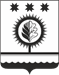 ЧУВАШСКАЯ РЕСПУБЛИКАÇĚМĚРЛЕ МУНИЦИПАЛЛĂОКРУГĔН ДЕПУТАТСЕН ПУХĂВĚЙЫШĂНУ08.02.2023 21/3 №Çемěрле хулиСОБРАНИЕ ДЕПУТАТОВШУМЕРЛИНСКОГО МУНИЦИПАЛЬНОГО ОКРУГАРЕШЕНИЕ08.02.2023  № 21/3город ШумерляСоставляющие фонда оплаты трудаКоличество должностных окладов, предусматриваемых при формировании фонда оплаты трудаДолжностной оклад12Ежемесячная надбавка к должностному окладу за особые условия службы14Ежемесячная надбавка к должностному окладу за выслугу лет3Ежемесячное денежное поощрение22Ежемесячная процентная надбавка к должностному окладу за работу со сведениями, составляющими государственную тайну1,5Ежемесячная выплата за классный чин муниципального служащего4Премии за выполнение особо важных и сложных заданий6Единовременная выплата при предоставлении ежегодного оплачиваемого отпуска и материальная помощь3Итого:65,5Наименование должностиДолжностной оклад (рублей в месяц)Размер ежемесячного денежного поощрения (должностных окладов)Раздел I. Администрация Шумерлинского муниципального округа Чувашской РеспубликиРаздел I. Администрация Шумерлинского муниципального округа Чувашской РеспубликиРаздел I. Администрация Шумерлинского муниципального округа Чувашской РеспубликиГлава муниципального округа245380,7Первый заместитель главы94203,2Заместитель главы90223,0Управляющий делами80932,9Начальник управления79612,8Советник главы администрации муниципального округа по работе с молодежью76972,1Начальник отдела77192,9Заместитель начальника отдела73602,5Заведующий сектором73602,4Главный специалист-эксперт65132,0Ведущий специалист-эксперт60301,9Специалист-эксперт55481,9Старший специалист 1 разряда55481,9Раздел II. Финансовый отдел администрации Шумерлинского муниципального округаРаздел II. Финансовый отдел администрации Шумерлинского муниципального округаРаздел II. Финансовый отдел администрации Шумерлинского муниципального округаНачальник отдела77192,9Заместитель начальника отдела73602,5Заведующий сектором73602,4Главный специалист-эксперт65132,0Ведущий специалист-эксперт60301,9Раздел III. Управление по благоустройству и развитию территорий администрации Шумерлинского муниципального округаРаздел III. Управление по благоустройству и развитию территорий администрации Шумерлинского муниципального округаРаздел III. Управление по благоустройству и развитию территорий администрации Шумерлинского муниципального округаНачальник территориального отдела (с численностью жителей населенных пунктов, обслуживаемых отделом менее 1000 человек)77192,6Начальник отдела77192,9Главный специалист-эксперт65132,0Ведущий специалист-эксперт60301,9Специалист-эксперт55481,9при стаже муниципальной службыв процентахот 1 года до 5 лет10от 5 до 10 лет15от 10 до 15 лет20свыше 15 лет30Наименование классного чинаРазмер выплаты за классный чин (рублей в месяц)Действительный муниципальный советник 1 класса4646Действительный муниципальный советник 2 класса4334Действительный муниципальный советник 3 класса4026Муниципальный советник 1 класса3560Муниципальный советник 2 класса3254Муниципальный советник 3 класса2944Советник муниципальной службы 1 класса2792Советник муниципальной службы 2 класса2322Советник муниципальной службы 3 класса2016Референт муниципальной службы 1 класса1860Референт муниципальной службы 2 класса1552Референт муниципальной службы 3 класса1392Секретарь муниципальной службы 1 класса1086Секретарь муниципальной службы 2 класса932Секретарь муниципальной службы 3 класса774